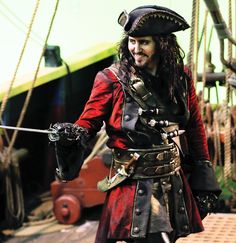 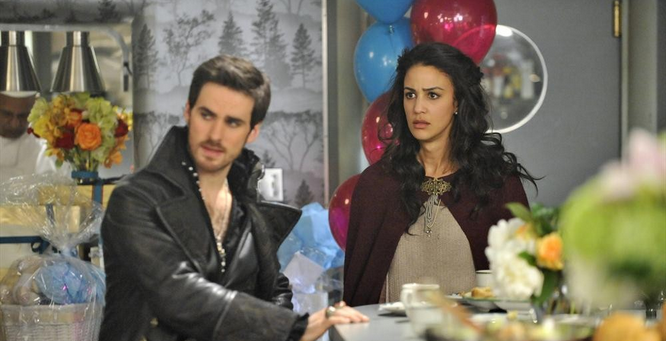 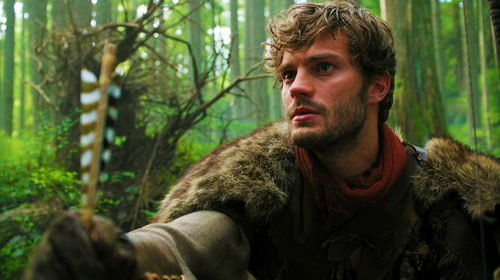 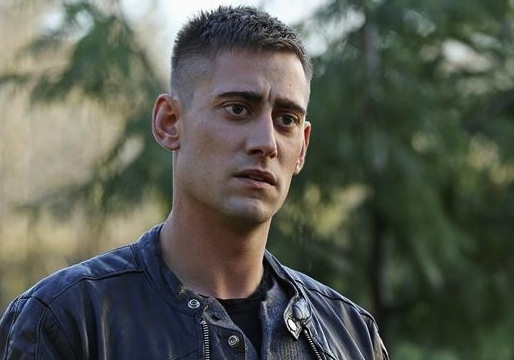 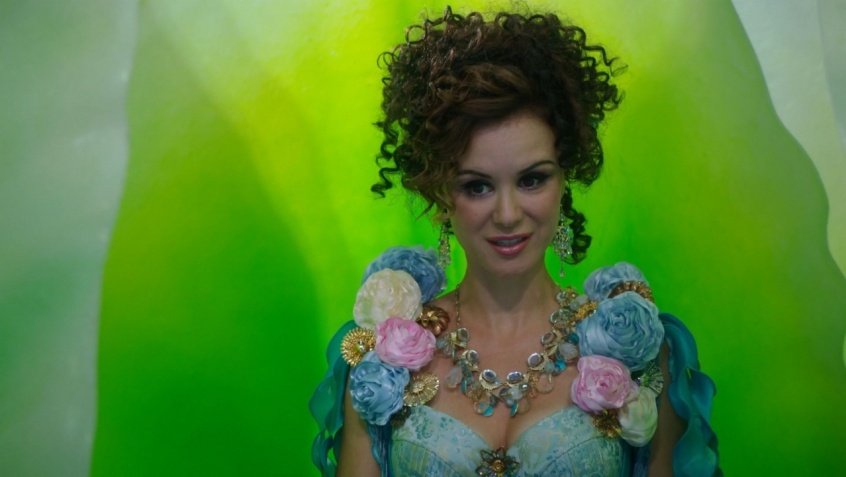 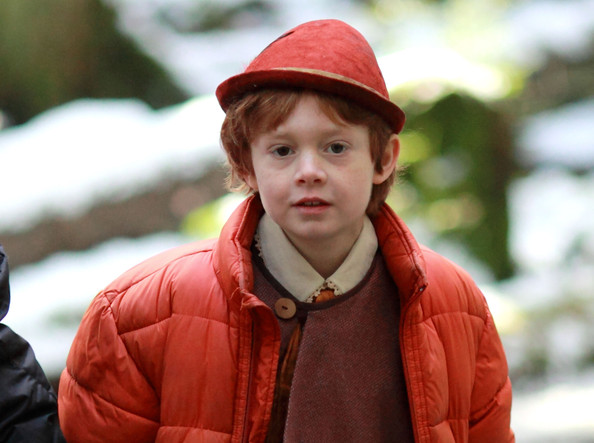 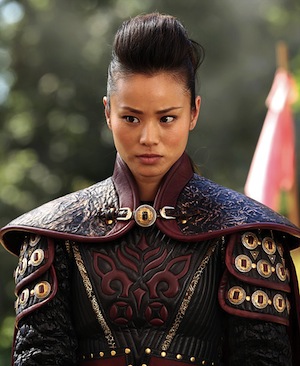 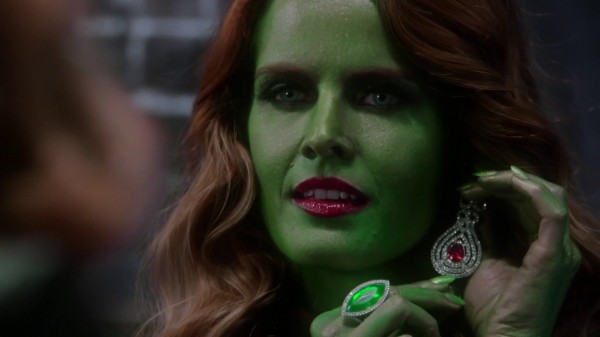 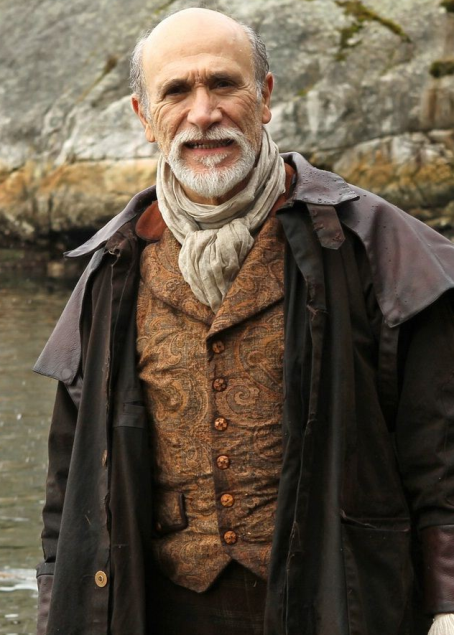 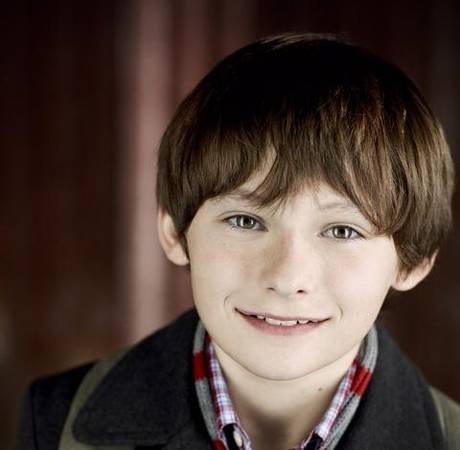 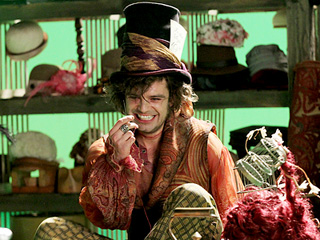 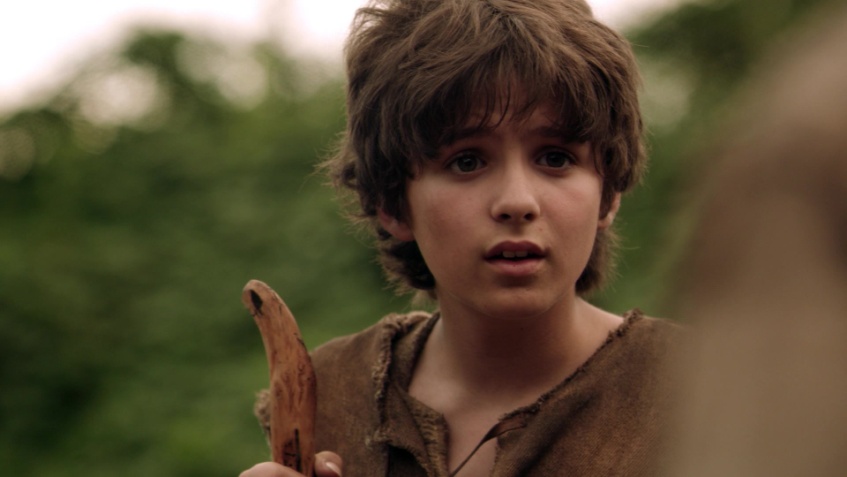 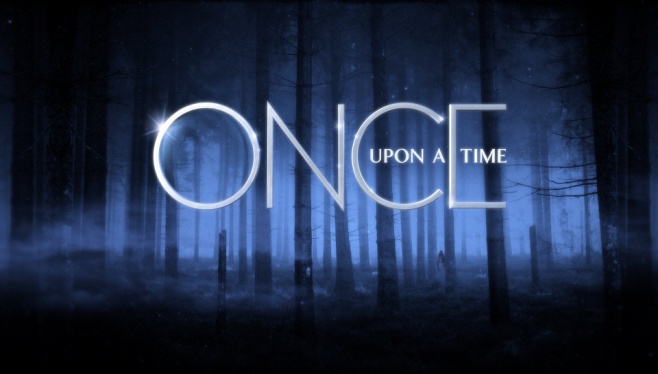 BlackbeardMarianGraham HumbertWill  ScarlettMother SuperiorAugust W. BoothMulanZelenaMarcoHenry MillsJeffersonNeal